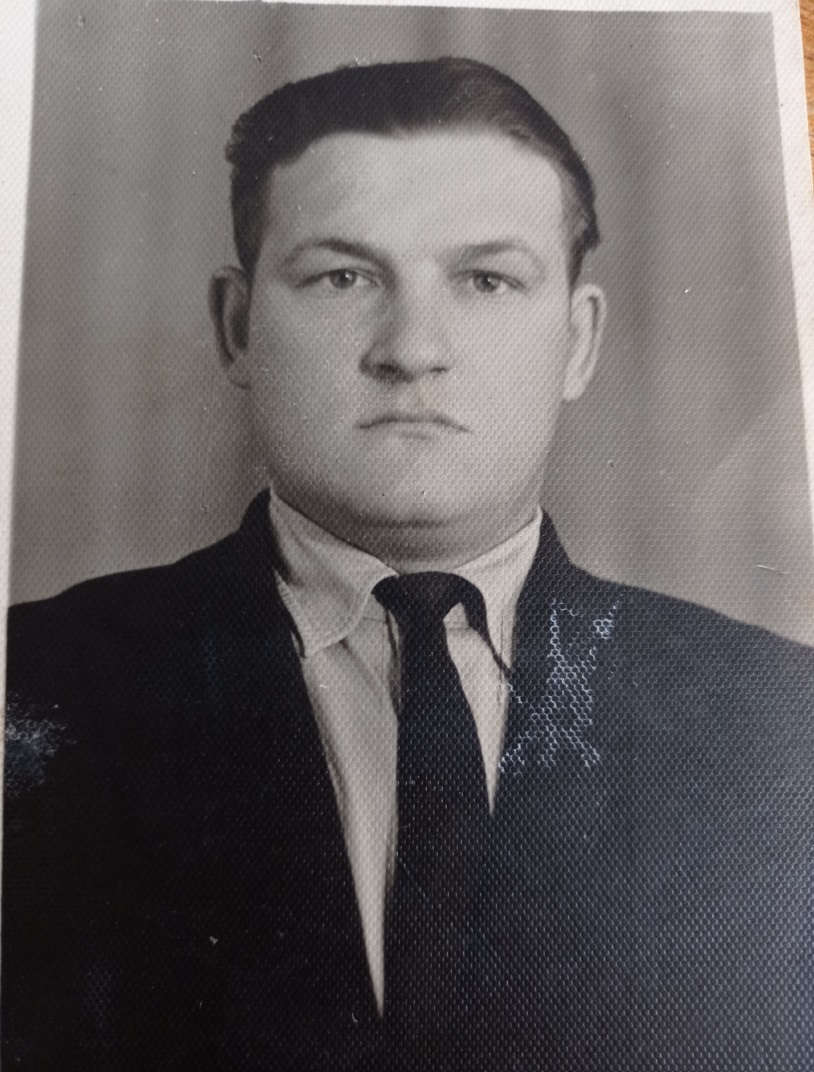 КоршиковМихаил Яковлевич(1940-2003)Родился  в  д. Ковпита Краснопольского района Могилевской области. Получил начальное образование в Глиницкой СШ.  После школы поступил в Мстиславское училище механизации №82, получил профессию тракториста- машиниста.. Трудовую деятельность начал  в Климовичском механизированном отряде по землеустройству. В 1962 году вернулся на малую родину и продолжил трудовую деятельность в колхозе «Кремль». Работал механизатором. Неоднократно  награждался руководством колхоза как лучший пахарь. Свое мастерство продемонстрировал  в г. Москве на выставке ВДНХ. За успехи в народном хозяйстве СССР постановлением совета выставки достижений народного хозяйства награжден бронзовой медалью в 1964г. Умер в 2003 году.